Missing number subtractionHave a go at filling in the missing numbers in these subtraction sentences. There is a number line at the bottom to help you. -         = 1   - 5 = 8 9 -         = 6         - 5 = 43 -         = 2 4 = 3     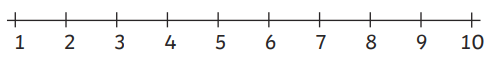 